Camp Hinds 90th Anniversary Celebration
with Silver Beaver Awards and Youth Recognition AwardsSaturday June 24, 2017, Beginning at Noon $5 per person** **Additional fees to attend Silver Beaver Award luncheon, Youth Recognition Award dinner, or Barbeque dinner at Ring Hall.                                                                         Walk down memory lane at Camp William Hinds as Scouters of all generations gather to celebrate the years gone by and to revel in the opening of the 90th year of Scouting on Panther Pond on Saturday, June 24, 2017. This year we not only celebrate Camp Hinds robust history, but improvements thirty years in the making. 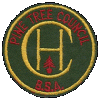 The day’s activities begin at noon with the celebration of deserving volunteers who will be recognized with the Silver Beaver, and other high level recognition awards. The Silver Beaver Award Luncheon at the new dining hall will be open to all who sign up. The cost of the meal is $15 for all guests. This includes camp tours, activities, the awards luncheon and campfire. All Silver Beaver recipients and one guest are free.There will be a ribbon cutting for the new dining hall as well as naming ceremonies to recognize donors at various locations throughout camp! There will be alumni events, a camp museum, and tours of Camp Hinds. The trading post will be open selling trinkets and mementos from camp. Guests will have the opportunity to tour the camp staffed with camp ambassadors at all the areas. Try your hand at a new skill at the craft shop, visit the new STEAM Center or learn a knot at Scoutcraft.The Youth Recognition Celebration Dinner will be at 5 p.m. in the new dining hall for those Scouts who have attained the rank of Eagle Scout, along with other high ranking awards this past year. Dinner is open to all who register and cost of the meal is $17 for all guests. This includes tours, activities, the awards dinner and campfire. All youth award recipients are free.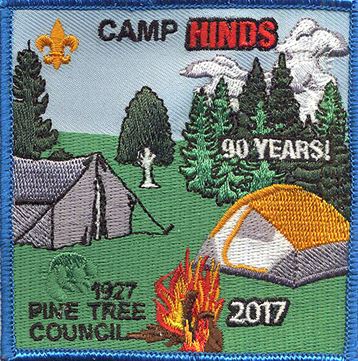 There will be a BBQ dinner at the former Ring Dining Hall served for those who are not attending the Youth Recognition Banquet.  The cost of the meal will be $10 and includes all tours, activities and campfire.To top off the fun day, all staff, alumni and guests are invited to the Madockawanda Council Ring for a campfire presentation starting at 8:30 p.m. The road from the new dining hall to the campfire will be lined with an acknowledgement to 90 years of Scouting at Camp Hinds. You won’t want miss this stirring tribute. Can’t wait to reunite with friends and Scouts from your summers at Camp Hinds? Register here: https://scoutingevent.com/218-Hinds90thFor more information on this once in a lifetime event, visit www.pinetreebsa.org or follow Pine Tree Council, BSA on Facebook: https://www.facebook.com/pinetreebsa/